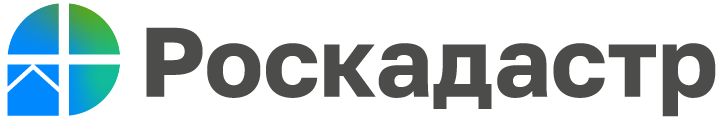 Специалисты Роскадастра Приангарья рассказали об объектах культурного наследия, сведения о которых внесены в Единый государственный  реестр недвижимости (ЕГРН) в 2023 годуЗа семь месяцев 2023 года в Иркутской области в ЕГРН внесены сведения о 120 объектах культурного наследия и более чем о 140 территориях, которые относятся к объектам культурного наследия федерального, регионального и местного значения.Так, например, в ЕГРН внесены сведения о бывшей гостинице «Гранд-Отель». Это хорошо знакомое горожанам здание в центре Иркутска по адресу Литвинова, 1. Долгое время среди иркутян это здание было известно как «Родник». Там располагался один из крупнейших книжных магазинов города и назывался именно так.Также в ЕГРН внесены сведения еще об одном историческом объекте, расположенном на пересечении улиц Карла Маркса и Фурье. Здание построено в 1855 году и привлекает внимание своей нарядной лепниной. В нем располагалось «Общество взаимного кредита». Примечательно, что выполнено оно в стиле модерн с использованием мотивов ренессанса и барокко. Внесены в ЕГРН и сведения о деревянной «Церкви Николая Чудотворца», которая находится в поселке Листвянка. Храм был построен в 1844 году. Всей стране он стал известен после выхода в свет кинокартины «Звезда пленительного счастья». Именно в Никольском храме снимали венчание главных героев. Кроме того, в 2023 году реестр недвижимости пополнился сведениями о территории объекта культурного наследия регионального значения «Здание театра Музыкальной комедии». Это здание хорошо известно не только иркутянам, но и гостям города, поскольку является одной из визитных карточек города Иркутска. Оно построено в 1891 году по проекту известного иркутского архитектора Владимира Рассушина. Там размещалось городское Общественное собрание, а сейчас в здании располагаются областная филармония и филиал ТЮЗа.«Всего в Иркутской области в ЕГРН содержатся сведения о 754 объектах культурного наследия и 1513 территориях, которые относятся к объектам культурного наследия федерального, регионального и местного значения» - отметила заместитель директора филиала ППК «Роскадастр» по Иркутской области Евгения Бутакова.